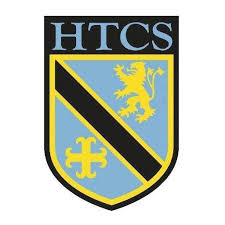 Design & TechnologyProgressProgressProgressTopicKey ideas R A GCreating interactive multimedia productsI will be able to understand the properties and features of multipage website—LO1Creating interactive multimedia products I will be able to plan a multipage website to client brief —LO2Creating interactive multimedia products I will be able to create a multipage website using multimedia components —LO3Creating interactive multimedia products I will be able to review the final website against the client brief —LO4LessonLearning FocusAssessmentKey Words123 Produce a summary of the purpose and component features of websites in the publicdomain which demonstrates a thorough understanding.  Provide a detailed description of the devices used to access web pages Demonstrates a thorough understanding of internet connection methods. R085written externally moderated controlled assessmentPurpose, audience, File format, properties45678910 Produce an interpretation from the client brief for a multipage website which fullymeets the client requirements.  Produce a clear and detailed identification of target audience requirements.  Produce a clear and detailed work plan for the creation of the multipage website,which is fully capable of producing the intended final website.  Apply complex planning techniques in a well-organised way, including detailedreference to a house style showing clear consideration of the client requirements.  Identify many assets and resources needed to create a multipage website,demonstrating a thorough understanding of their potential use and purpose Create a clear and detailed test plan for the website, which fully tests thefunctionality, listing tests, expected and actual outcomes and identifying re-tests.Demonstrates a thorough understanding of legislation in relation to the use of assets in websitesR085written externally moderated controlled assessmentClient, target audience, work plan, assets, visualisation diagram, test plan, legislations11 +121314 +15161718 Creates logical and well-structured folder structures which are consistently usedappropriately.  Source and imports a wide range of assets for use, consistently using appropriatemethods.  Create an effective and appropriate masterpage which uses a clear and appropriatehousestyle.  Aplies a range of advanced techniques and effects of the software, appropriately andeffectively, to create the multipage website using a range of assets.  Combine components effectively to produce a clear and coherent working navigationsystem when creating the multipage website.  Saves and publishes the website and related files consistently using appropriateformats. The website will frequently load quickly and correctly. Consistently saveselectronic files using file and folder names and structures which are consistent andappropriateR085written externally moderated controlled assessmentHouse style, master page, navigation, coherent 19 + 2021 Produces a review of the finished website which demonstrates a thoroughunderstanding of what worked and what did not, fully referencing back to the brief.  Review identifies areas for improvement and further development of the final website,which are wholly R085written externally moderated controlled assessmentReview, improvements, reference